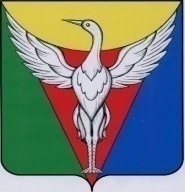 СОВЕТ ДЕПУТАТОВКРУТОЯРСКОГО СЕЛЬСКОГО ПОСЕЛЕНИЯОКТЯБРЬСКОГО МУНИЦИПАЛЬНОГО РАЙОНА ЧЕЛЯБИНСКОЙ ОБЛАСТИРЕШЕНИЕ______________________________________________________________________ПРОЕКТот  ___.0.2023 г.  № 	                                                                                                                                  		О внесении изменений в решение Совета депутатов Крутоярского сельского поселения от 04.02.2021 г. № 28 В соответствии с  Федеральным законом  от 06 октября 2003 года N 131-ФЗ "Об общих принципах организации местного самоуправления в Российской Федерации",  Законом  Челябинской  области  от 22  декабря   2020 года № 288-ЗО «О некоторых вопросах правового регулирования  отношений, связанных с инициативными проектами, выдвигаемыми для получения финансовой поддержки за счет межбюджетных трансфертов из областного бюджета»,   Уставом  Крутоярского сельского поселения,  Совет депутатов Крутоярского сельского поселения   РЕШАЕТ:1. Внести в Положение о реализации Закона Челябинской области «О некоторых вопросах правового регулирования отношений, связанных с инициативными проектами, выдвигаемыми для получения финансовой поддержки за счет межбюджетных трансфертов из областного бюджета»  на территории Крутоярского сельского поселения Октябрьского муниципального района, утвержденное решением Совета депутатов Крутоярского сельского поселения  № 28 от 04.02.2021 г. (далее Положение)  следующие изменения:- пункт 8 Положения изложить в новой редакции:«8. Инициативные  проекты вносятся в местную администрацию в период с 01 октября по 31 октября года, предшествующему очередному финансовому году.» 2. Настоящее решение вступает в силу со дня подписания.          3. Настоящее решение подлежит размещению на официальном сайте администрации Крутоярского сельского поселения Октябрьского муниципального района в информационно-телекоммуникационной сети «Интернет».4. Контроль исполнения настоящего решения возложить на Совет депутатов  Крутоярского сельского поселения Октябрьского муниципального района. Председатель Совета депутатовКрутоярского сельского поселения                                                   Н. С. МотовиловаГлава  Крутоярского сельского поселения                                                                           С. В. Печерских